5L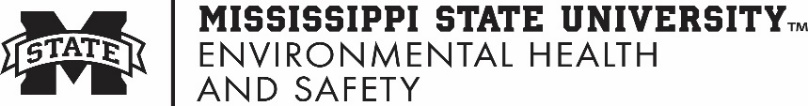 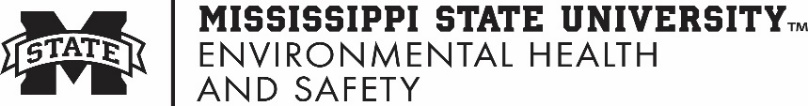 